РЕШЕНИЕ :заседания муниципальной антинаркотической комиссии в МО «Боханский район» за III квартал 2019 года1. Информацию врача - нарколога ОГБУЗ Боханская РБ (Бадуева Арсалана  Николаевича)  принять  к сведению. 1.1 Информацию начальника  отдела ГИБДД МО МВД России «Боханский»майора  полиции (Павлова Максима Петровича) принять к сведению.1.2. Рекомендовать главам муниципальных  образований  Боханского  района:с  привлечением  сотрудников  заинтересованных  ведомств,  продолжить работу  по  организации  проведения обязательных  предрейсовых медицинских  осмотров водителей   автотранспортных организаций и служб  заказа автотранспорта (такси) на  предмет  соответствия требованиям законодательства РФ.Срок:  постоянно1.3. Главному врачу ОГБУЗ «Боханская РБ» (Ханташкееву Виктору Борисовичу)  взять под особый контроль  проведение медицинского освидетельствования  на состояние алкогольного и наркотического опьянения с соблюдением порядка и времени проведения.Срок:  постоянно2. Информацию врио заместителя  начальника -  начальника  полиции МО МВД России «Боханский Иванова Юрия Леонидовича принять к сведению.Информацию главы МО «Казачье» Пушкаревой Татьяны Сергеевны  принять к сведению.2.1.Продолжить работу и обеспечить эффективное взаимодействие  между отделениями уголовного розыска, участковых уполномоченных, глав МО «Боханский район» по проведению оперативной проверки материалов, осуществляющих сбыт, перевозку наркотических средств  по р.Ангара на территории МО «Боханский  район».Срок:  постоянно3.Информацию ведущего специалиста отдела по делам молодежи, спорту и туризму (Нефедьевой Натальи Александровны) принять к сведению.3.1. Проанализировать результаты работы, проведенной в 2019 году по выявлению и уничтожению дикорастущей конопли на территории муниципального образования «Боханский район», и выработать меры по повышению эффективности деятельности в данном направлении в 2020 году.          3.2.Обеспечить проведение качественных и своевременных работ по уничтожению дикорастущей конопли с учетом инструкции по вопросу организации работы по выявлению и уничтожению очагов произрастания наркосодержащих растений на территории МО «Боханский район», подготовленной аппаратом антинаркотической комиссии в Иркутской области, Управлением по контролю за оборотом наркотиков Главного управления Министерства внутренних дел Российской Федерации по Иркутской области, министерством сельского хозяйства Иркутскйо области. Срок: по мере обнаружения новых очагов произрастания дикорастущей конопли.          3.3. Продолжить работу по информированию населения муниципального образования «Боханский район» путем размещения информационных листков,  листовок в общественных местах, в средствах массовой информации о необходимости своевременного уничтожения очагов произрастания наркосодержащих растений, об административной ответственности за непринятие соответствующих мер по уничтожению дикорастущей конопли.     4.Информацию врио заместителя  начальника -  начальника  полиции МО МВД России «Боханский» Иванова Юрия Леонидовича принять к сведению.4.1.Взять на особый контроль исполнение землепользователями предписаний по уничтожению очагов произрастания наркосодержащих растений в установленный срок, а также своевременное привлечение землепользователей, не исполнивших предписания к административной ответственности по ст. 10.5 КоАП РФ. 4.2.Продолжить работу по проведению комплекса оперативно-розыскных мероприятий по выявлению и пресечению незаконного оборота наркотиков  на территории МО «Боханский район».25.09.2019 годап.Бохан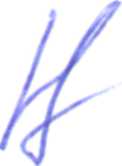 